       Θέμα: <Ορισμός μελών επιτροπής 13ου Μαθητικού Φεστιβάλ>Κύριε Πρόεδρε,Παρακαλούμε, όπως μεταξύ των θεμάτων της ημερήσιας διάταξης κατά την προσεχή συνεδρίαση του Δημοτικού Συμβουλίου συμπεριλάβετε και εγκρίνετε και το στην περίληψη θέμα, για το οποίο σας γνωρίζουμε τα ακόλουθα:Σύμφωνα προς τις διατάξεις των παραγράφων 1 και 2 του άρθρου 70 του Ν.3852/2010,το Δημοτικό Συμβούλιο μπορεί να συγκροτεί επιτροπές για την επεξεργασία και εισήγηση θεμάτων της αρμοδιότητας του, ο προεδρεύων των οποίων είναι  Δημοτικός Σύμβουλος, που ορίζεται με την απόφαση της συγκρότησης. Στις επιτροπές δύναται να μετέχουν Σύμβουλοι που προτείνονται από όλες τις παρατάξεις του Δημοτικού Συμβουλίου, υπάλληλοι της αρμόδιας Διεύθυνσης του Δήμου, καθώς και οι ιδιώτες εμπειρογνώμονες στα θέματα της επιτροπής και εκπρόσωποι κοινωνικών φορέων της περιοχής.Όπως είναι γνωστό, το Μαθητικό Φεστιβάλ αποτελεί την κυριότερη μαθητική καλλιτεχνική έκφραση του Δήμου μας, όπου μετέχουν όλες οι σχολικές μονάδες της Πρωτοβάθμιας και Δευτεροβάθμιας εκπαίδευσης καθώς και όλοι οι Εκπαιδευτικοί φορείς, σε συνεργασία με την Ένωση Συλλόγων Γονέων του Δήμου μας. Σκοπός της διεξαγωγής είναι, με την συμμετοχή των παιδιών ,να προσθέσουμε φαντασία στις πολιτιστικές δράσεις των σχολείων μας και να ενεργοποιήσουμε το πιο ζωντανό κομμάτι της πόλης μας.Το 13ο Μαθητικό Φεστιβάλ θα διεξαχθεί  από τις 06/03/2021 έως 31/05/2021. Για          την προετοιμασία και το συντονισμό των εκδηλώσεων προτείνεται η συγκρότηση Οργανωτικής Επιτροπής, με τη συμμετοχή εκπροσώπου/ων του Διοικητικού Συμβουλίου της Ένωσης Συλλόγων Γονέων και Κηδεμόνων, των Εκπαιδευτικών εκπροσώπων της  Πρωτοβάθμιας  και της Δευτεροβάθμιας Εκπαίδευσης, τον  Εκπρόσωπο της Μαθητικής Κοινότητας,   καθώς και εθελοντικής ομάδας πολιτών, φορέων και πολιτιστικών συλλόγων.Συγκεκριμένα, προτείνεται η Επιτροπή να αποτελείται από 15 Mέλη ως εξής:   Από τον Αντιδήμαρχο Παιδείας και Δια Βίου Μάθησης, από  έναν (1) Εκπαιδευτικό της Πρωτοβάθμιας Εκπαίδευσης με τον αναπληρωτή του,  από  έναν (1) Εκπαιδευτικό  της  Δευτεροβάθμιας Εκπαίδευσης με τον αναπληρωτή του, από έναν (1) Εκπρόσωπο Μαθητών από τα πολυπληθέστερα  σχολεία της Δευτεροβάθμιας Εκπαίδευσης με τον αναπληρωτή του, από  5 μέλη του Πολιτιστικού Συλλόγου ΠΕΖΟ με τους αναπληρωτές τους, από 3 μέλη του Δ.Σ της Ένωσης Συλλόγων Γονέων με τους αναπληρωτές τους,  και από  3 μέλη  εθελοντών  πολιτών με τους αναπληρωτές τους.Από την απόφαση αυτή δεν προκαλείται δαπάνη σε βάρος του Προϋπολογισμού του Δήμου.   Ο ΑΝΤΙΔΗΜΑΡΧΟΣ ΠΑΙΔΕΙΑΣ ΚΑΙ ΔΙΑ ΒΙΟΥ ΜΑΘΗΣΗΣ                                                              ΚΑΛΟΓΕΡΟΠΟΥΛΟΣ ΚΩΝΣΤΑΝΤΙΝΟΣ       Κοινοποίηση:Γραφείο ΔημάρχουΓραφείο Γενικού ΓραμματέαΑντιδήμαρχο Πολιτισμού  Αντιδήμαρχο Παιδείας και Δια Βίου Μάθησης Δ/νση Πολιτισμού Παιδείας και Νέας ΓενιάςΤμήμα Παιδείας και Δια Βίου ΜάθησηςΤμήμα Ερασιτεχνικής Δημιουργίας και Εκδηλώσεων Πρόεδρους Πρωτοβάθμιας και Δευτεροβάθμιας Εκπαίδευσης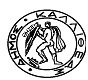 ΕΛΛΗΝΙΚΗ ΔΗΜΟΚΡΑΤΙΑΝΟΜΟΣ ΑΤΤΙΚΗΣΔΗΜΟΣ  ΚΑΛΛΙΘΕΑΣΕΛΛΗΝΙΚΗ ΔΗΜΟΚΡΑΤΙΑΝΟΜΟΣ ΑΤΤΙΚΗΣΔΗΜΟΣ  ΚΑΛΛΙΘΕΑΣΚαλλιθέα  17/2/2021Αρ. πρωτ:   7131 Γραφείο        :Ταχ. Διεύθ.	:Τηλέφωνο	:Email  :Αντιδημάρχου Παιδείας και Δια  Βίου Μάθησης Φιλαρέτου 108, 176-762109589569,2109589635paideia@kallithea.grΚαλλιθέα  17/2/2021Αρ. πρωτ:   7131Προς: Τον Πρόεδρο του Δημοτικού             Συμβουλίου 